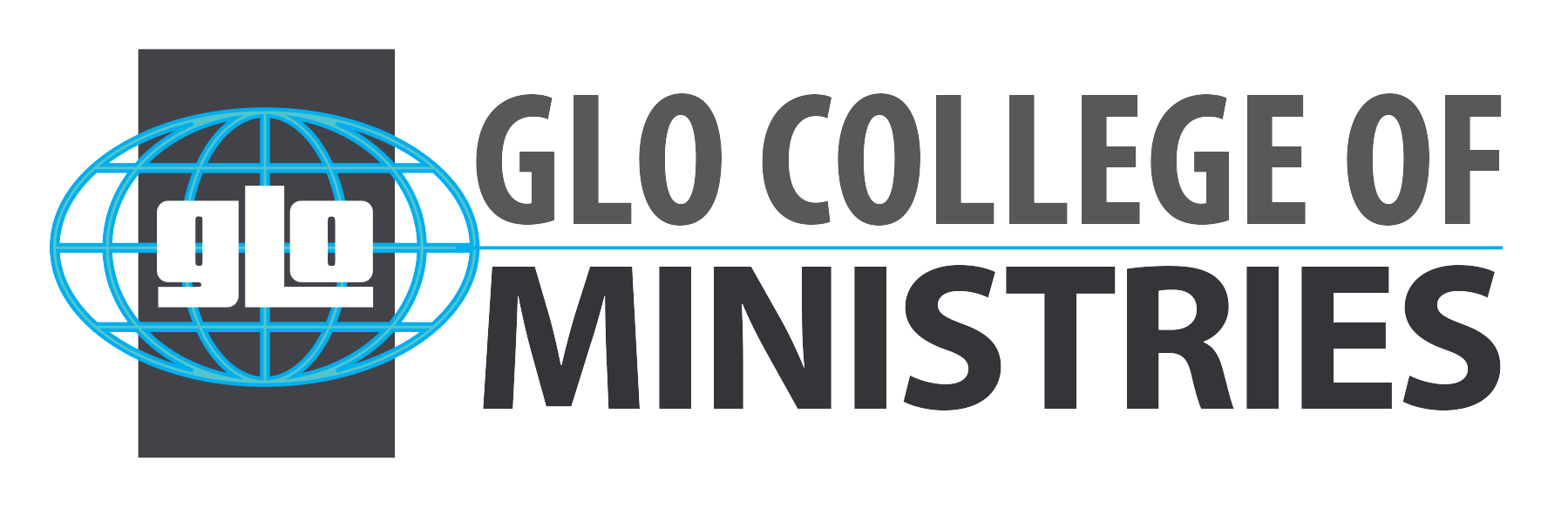 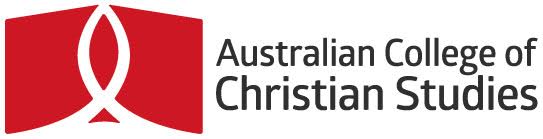 CROSSCONNECT EXPRESSION OF INTERESTPARTNERSHIP STATEMENTCurrently the CrossConnect course 10742NAT Certificate IV in Christian Ministry and Theology (99945K) is delivered from GLO Australia in Grantham Farm NSW, who operate as Third-Party Provider (TPP) for the Registered Training Organisation (RTO) Australian College of Christian Studies (ACCS) RTO #91402 | CRICOS 03375M. This partnership has been developed and agreed upon by both parties in the Memorandum of Agreement and adheres to the Nationally Recognised Training standards.1 COURSE APPLICATION INFORMATION1 COURSE APPLICATION INFORMATION1 COURSE APPLICATION INFORMATION1 COURSE APPLICATION INFORMATIONNOTE: You must complete all fields marked with an * before submitting the formNOTE: You must complete all fields marked with an * before submitting the formNOTE: You must complete all fields marked with an * before submitting the formNOTE: You must complete all fields marked with an * before submitting the form* You are aware that you are expressing an interest in the discipleship training course, CrossConnect, delivered live online by GLO College of Ministries which includes the accredited qualification 10742NAT Certificate IV in Christian Ministry and Theology. This qualification is provided on behalf of Australian College of Christian Studies (ACCS, (RTO #91402).* You are aware that you are expressing an interest in the discipleship training course, CrossConnect, delivered live online by GLO College of Ministries which includes the accredited qualification 10742NAT Certificate IV in Christian Ministry and Theology. This qualification is provided on behalf of Australian College of Christian Studies (ACCS, (RTO #91402).* You are aware that you are expressing an interest in the discipleship training course, CrossConnect, delivered live online by GLO College of Ministries which includes the accredited qualification 10742NAT Certificate IV in Christian Ministry and Theology. This qualification is provided on behalf of Australian College of Christian Studies (ACCS, (RTO #91402).  Yes   NoEnrolment for the year 2023     2024 2023     2024 2023     2024Full time. Virtual Online (through Zoom)Full time. Virtual Online (through Zoom)  Yes   Yes Full time. Face-2-face in the classroomFull time. Face-2-face in the classroom  Yes   Yes ACCOMODATIONACCOMODATIONACCOMODATIONACCOMODATIONI would like to attend the CrossConnect course and will provide my own accommodation.I would like to attend the CrossConnect course and will provide my own accommodation.I would like to attend the CrossConnect course and will provide my own accommodation.  YesI would like to attend the CrossConnect course and would like to see the accommodation GLO Australia can provide for a fee.I would like to attend the CrossConnect course and would like to see the accommodation GLO Australia can provide for a fee.I would like to attend the CrossConnect course and would like to see the accommodation GLO Australia can provide for a fee.  Yes2. PERSONAL INFORMATION2. PERSONAL INFORMATION2. PERSONAL INFORMATION2. PERSONAL INFORMATION2. PERSONAL INFORMATION2. PERSONAL INFORMATION2. PERSONAL INFORMATION2. PERSONAL INFORMATION2. PERSONAL INFORMATION2. PERSONAL INFORMATION2. PERSONAL INFORMATION2. PERSONAL INFORMATION2. PERSONAL INFORMATION2. PERSONAL INFORMATION* Title* Title Mr   Mrs   Ms    Miss Mr   Mrs   Ms    Miss Mr   Mrs   Ms    Miss Mr   Mrs   Ms    Miss Mr   Mrs   Ms    Miss Mr   Mrs   Ms    Miss Mr   Mrs   Ms    Miss Mr   Mrs   Ms    Miss Mr   Mrs   Ms    Miss Mr   Mrs   Ms    Miss Mr   Mrs   Ms    Miss Mr   Mrs   Ms    Miss* Last Name* Last Name* Last Name* Last Name* Last Name* First Name* First Name* First Name* First Name* First Name* Preferred Name* Preferred Name* Preferred Name* Preferred Name* Preferred Name* Date of Birth* Date of Birth* Date of Birth* Date of Birth* Date of Birth* Age* Age* Age* Gender* Gender  Female     Male  Female     Male  Female     Male  Female     Male  Female     Male  Female     Male  Female     Male  Female     Male  Female     Male  Female     Male  Female     Male  Female     Male* Australian* Australian   Australian   Aboriginal   Torres Strait Islander   Australian   Aboriginal   Torres Strait Islander   Australian   Aboriginal   Torres Strait Islander   Australian   Aboriginal   Torres Strait Islander   Australian   Aboriginal   Torres Strait Islander   Australian   Aboriginal   Torres Strait Islander   Australian   Aboriginal   Torres Strait Islander   Australian   Aboriginal   Torres Strait Islander   Australian   Aboriginal   Torres Strait Islander   Australian   Aboriginal   Torres Strait Islander   Australian   Aboriginal   Torres Strait Islander   Australian   Aboriginal   Torres Strait Islander* Other Nationality* Other Nationality* Other Nationality* Other Nationality* Other Nationality* Other Nationality* Other Nationality* Your main language spoken at home is* Your main language spoken at home is* Your main language spoken at home is* Your main language spoken at home is* Your main language spoken at home is* Your main language spoken at home is* Your main language spoken at home is* Marital Status* Marital Status* Marital Status* Marital Status  Single     Married  Single     Married  Single     Married  Single     Married  Single     Married  Single     Married  Single     Married  Single     Married  Single     Married  Single     MarriedCurrent OccupationCurrent OccupationCurrent OccupationCurrent OccupationNOTE: All applicants must be an adult and have turned 18 before the course commencement date. NOTE: All applicants must be an adult and have turned 18 before the course commencement date. NOTE: All applicants must be an adult and have turned 18 before the course commencement date. NOTE: All applicants must be an adult and have turned 18 before the course commencement date. NOTE: All applicants must be an adult and have turned 18 before the course commencement date. NOTE: All applicants must be an adult and have turned 18 before the course commencement date. NOTE: All applicants must be an adult and have turned 18 before the course commencement date. NOTE: All applicants must be an adult and have turned 18 before the course commencement date. NOTE: All applicants must be an adult and have turned 18 before the course commencement date. NOTE: All applicants must be an adult and have turned 18 before the course commencement date. NOTE: All applicants must be an adult and have turned 18 before the course commencement date. NOTE: All applicants must be an adult and have turned 18 before the course commencement date. NOTE: All applicants must be an adult and have turned 18 before the course commencement date. NOTE: All applicants must be an adult and have turned 18 before the course commencement date. CONTACT DETAILSCONTACT DETAILSCONTACT DETAILSCONTACT DETAILSCONTACT DETAILSCONTACT DETAILSCONTACT DETAILSCONTACT DETAILSCONTACT DETAILSCONTACT DETAILSCONTACT DETAILSCONTACT DETAILSCONTACT DETAILSCONTACT DETAILS* Mobile Phone* Mobile Phone* Mobile Phone* Email Address* Email Address* Email Address* Current Residential Address* Current Residential Address* Current Residential Address* Current Residential Address* Current Residential Address* Current Residential Address* City* City* City* City* CountryPostal Address(Write AS ABOVE if the same as above)Postal Address(Write AS ABOVE if the same as above)Postal Address(Write AS ABOVE if the same as above)Postal Address(Write AS ABOVE if the same as above)Postal Address(Write AS ABOVE if the same as above)Postal Address(Write AS ABOVE if the same as above)CityCityCityCity3. EMERGENCY CONTACT DETAILS 3. EMERGENCY CONTACT DETAILS * Name of contact* Relationship to you* Phone* Email4. EDUCATION & QUALIFICATIONS4. EDUCATION & QUALIFICATIONS4. EDUCATION & QUALIFICATIONS4. EDUCATION & QUALIFICATIONSStudents enrolling with ACCS will need a USI (Unique Student Identifier). If you are an Australian resident, or have a Student Visa to enter Australia you can apply for one at https://www.usi.gov.au/students/get-a-usiStudents enrolling with ACCS will need a USI (Unique Student Identifier). If you are an Australian resident, or have a Student Visa to enter Australia you can apply for one at https://www.usi.gov.au/students/get-a-usiStudents enrolling with ACCS will need a USI (Unique Student Identifier). If you are an Australian resident, or have a Student Visa to enter Australia you can apply for one at https://www.usi.gov.au/students/get-a-usiStudents enrolling with ACCS will need a USI (Unique Student Identifier). If you are an Australian resident, or have a Student Visa to enter Australia you can apply for one at https://www.usi.gov.au/students/get-a-usiMy USI (Unique Student Identifier) isList (the title) of your 3 highest qualificationsList (the title) of your 3 highest qualificationsName of institution (school, college, or university) issuing the qualification.Year the qualification was issuedWhat other relevant studies have you completed?What other relevant studies have you completed?What other relevant studies have you completed?What other relevant studies have you completed?5. MEDICAL CONDITION5. MEDICAL CONDITION* Do you consider yourself to have or have been diagnosed with a disability or long-term medical condition? (If yes, please indicate the area of impairment)  Yes    No* Do you have any food allergies (If yes, please list below)?   Yes    No* Do you have a medical condition (i.e., diabetes, asthma, epilepsy) which may require first aid and of which the College should be aware (If yes, please list below)?   Yes    No6. OTHER DETAILSWhat hobbies and recreational activities do you enjoy? (I.e., reading, cooking, music, singing)Do you have any previous criminal convictions? (If yes, please provide details.)How did you hear about this course?  A church  A friend  Social Media (Facebook / Instagram / other)  Website  Google search       Other-      7. CHRISTIAN BACKGROUND7. CHRISTIAN BACKGROUND* How long have you been a Christian? * What church do you attend? * What denomination is your church? * How long have you attended this church?Please outline your Christian testimony and list any Christian ministry, church work or short-term mission trips that you may have been involved in.Please outline your Christian testimony and list any Christian ministry, church work or short-term mission trips that you may have been involved in.8. REFEREES8. REFEREESPlease provide us with the names of two referees from two different contexts (e.g., work, study, Church, ministry, or sporting contexts etc.) who have known you for more than 1-2 years. NOTE: Relatives may not be given as referees and referees will be asked about your personal character, church ministry experience and involvement and your history relating to working with childrenPlease provide us with the names of two referees from two different contexts (e.g., work, study, Church, ministry, or sporting contexts etc.) who have known you for more than 1-2 years. NOTE: Relatives may not be given as referees and referees will be asked about your personal character, church ministry experience and involvement and your history relating to working with childrenREFEREE 1REFEREE 1* Name* Relationship to you* Phone* EmailREFEREE 2REFEREE 2* Name* Relationship to you* Phone* Email9. DECLARATION AND INTERVIEW PROCESS9. DECLARATION AND INTERVIEW PROCESS9. DECLARATION AND INTERVIEW PROCESSI certify that the information that I have supplied in this from is true and correct to the best of my knowledge. If I am accepted as a student, I agree to abide by the rules and regulations of GLO Australia.I certify that the information that I have supplied in this from is true and correct to the best of my knowledge. If I am accepted as a student, I agree to abide by the rules and regulations of GLO Australia.  I agreeAs part of the enrolment process GLO College of Ministries would like to undertake an interview with potential students. This interview can either be in person, over the phone or through a video conference call. Once this Expression Of Interest form has been received by GLO College of Ministries, an email will be sent for confirmation and an interview time will be arranged.As part of the enrolment process GLO College of Ministries would like to undertake an interview with potential students. This interview can either be in person, over the phone or through a video conference call. Once this Expression Of Interest form has been received by GLO College of Ministries, an email will be sent for confirmation and an interview time will be arranged.As part of the enrolment process GLO College of Ministries would like to undertake an interview with potential students. This interview can either be in person, over the phone or through a video conference call. Once this Expression Of Interest form has been received by GLO College of Ministries, an email will be sent for confirmation and an interview time will be arranged.PLEASE SEND THE EXPRESSION OF INTEREST FORM TOPLEASE SEND THE EXPRESSION OF INTEREST FORM TOPLEASE SEND THE EXPRESSION OF INTEREST FORM TOMailGLO Australia. PO Box 171. Riverstone, NSW 2765GLO Australia. PO Box 171. Riverstone, NSW 2765Emailcrossconnect@glo.org.aucrossconnect@glo.org.auPhone+61 2 9838 1595+61 2 9838 1595THE NEXT STEP - PRE-ENROLMENT INTERVIEW THE NEXT STEP - PRE-ENROLMENT INTERVIEW THE NEXT STEP - PRE-ENROLMENT INTERVIEW As part of the enrolment process GLO College of Ministries interviews prospective students. Arrangements for a pre-enrolment interview will be included in the email confirming the receipt of your Expression Of Interest Form. The pre-enrolment interview will be conducted in person, over the phone, or via video conference call.As part of the enrolment process GLO College of Ministries interviews prospective students. Arrangements for a pre-enrolment interview will be included in the email confirming the receipt of your Expression Of Interest Form. The pre-enrolment interview will be conducted in person, over the phone, or via video conference call.As part of the enrolment process GLO College of Ministries interviews prospective students. Arrangements for a pre-enrolment interview will be included in the email confirming the receipt of your Expression Of Interest Form. The pre-enrolment interview will be conducted in person, over the phone, or via video conference call.APPLICATION PROCESS AND NEXT STEPSAPPLICATION PROCESS AND NEXT STEPSAPPLICATION PROCESS AND NEXT STEPSOnce your Expression Of Interest Form has been processed and you have successfully completed the pre-enrolment interview you will be notified to make a formal application with Australian College of Christian Studies (ACCS) at www.ccs.edu.au/vocational-application/ page.Confirmation of your enrolment will be issued once all necessary information has been submitted and payment of fees has been received as per the fee schedule attached to your Letter of Approval (for Domestic students) or Confirmation of Enrolment (International Students).Once your Expression Of Interest Form has been processed and you have successfully completed the pre-enrolment interview you will be notified to make a formal application with Australian College of Christian Studies (ACCS) at www.ccs.edu.au/vocational-application/ page.Confirmation of your enrolment will be issued once all necessary information has been submitted and payment of fees has been received as per the fee schedule attached to your Letter of Approval (for Domestic students) or Confirmation of Enrolment (International Students).Once your Expression Of Interest Form has been processed and you have successfully completed the pre-enrolment interview you will be notified to make a formal application with Australian College of Christian Studies (ACCS) at www.ccs.edu.au/vocational-application/ page.Confirmation of your enrolment will be issued once all necessary information has been submitted and payment of fees has been received as per the fee schedule attached to your Letter of Approval (for Domestic students) or Confirmation of Enrolment (International Students).PRIVACY OF INFORMATIONPRIVACY OF INFORMATIONPRIVACY OF INFORMATIONGLO College of Ministries is committed to upholding the privacy, confidentiality, and security of the personal information it collects. As such your personal information will be safeguarded and be used for administrative purposes only. GLO College of Ministries is committed to upholding the privacy, confidentiality, and security of the personal information it collects. As such your personal information will be safeguarded and be used for administrative purposes only. GLO College of Ministries is committed to upholding the privacy, confidentiality, and security of the personal information it collects. As such your personal information will be safeguarded and be used for administrative purposes only. 